SAĞLIK KÜLTÜR VE SPOR DAİRE BAŞKANLIĞI Beslenme Şube MüdürlüğüHİZMET İÇİ EĞİTİMKonu			: Yemek HizmetiTarih			: 23.09.2021Saat			: 13:30-15:30Yer			: Rektörlük YemekhanesiEğitimi Veren	: Beslenme Şube Müdür V. Uzm. Dyt. Tuğba ÖLMEZEğitime Katılanlar	: Merkez Yemekhane Sorumluları Servet YILMAZ, Hasan Basri YILMAZ, Onur Emre UZUNOĞLU, Salih Zeki SAVRAN, Eda AKAT BAŞARAN, Gökhan KIZILCIKAmaç			: Üniversite bünyesindeki merkez yemekhanelerde verilen yemek hizmetinin daha sağlıklı ve kaliteli bir biçimde yürütülmesiDoküman		: Teknik Şartname, Çalışma Rehberi, Yemekhane Kontrol Formu, Demirbaş Listesi, Görev Tanımı FormuBaşlıklar		: “Yemekhane Sorumlusu” görev tanımı yapılması, yemekhane demirbaşlarının devir teslim bilgilendirmesi, “Sağlık Bakanlığı, COVID-19 Salgın Yönetimi ve Çalışma Rehberi” hükümleri incelemesi, güncellenen “Yemek Hizmeti Teknik Şartnamesi” maddeleri incelemesi, güncellenen “Yemekhane Kontrol Formu” maddeleri incelemesi, yemekhanelerde yaşanan sıkıntıların aktarılması ve çözüm yolları tespiti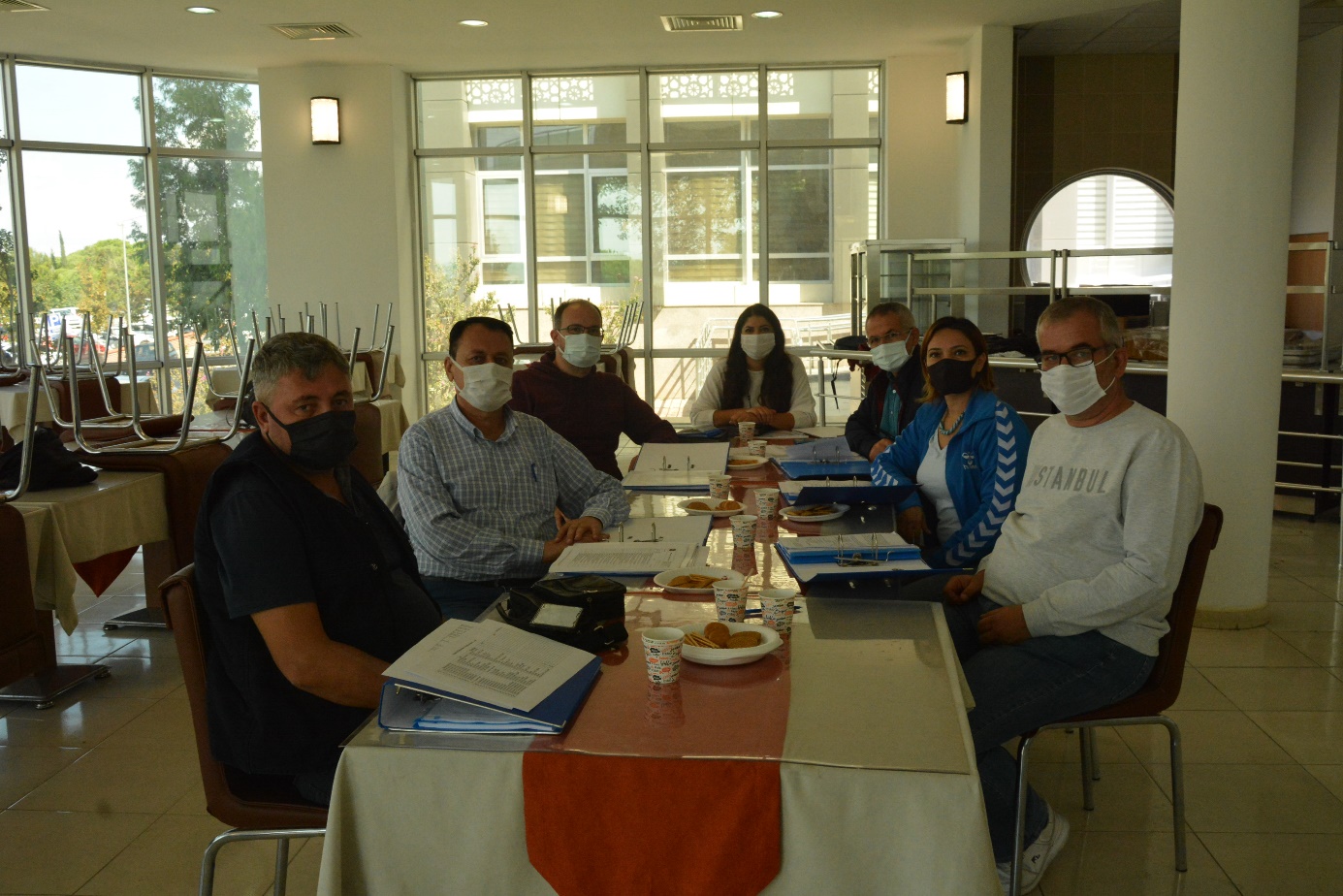 https://www.comu.edu.tr/duyuru-20787.html